Полугодовая контрольная работа  по математике  для 10 класса.Вариант 1.Часть АА1. Какая  функция  является возрастающей?     у = 3+7х;      2)    у =;     3) у = -х.А2. Вычислитеf(3), если        1)24;     2)-29;     3)-11;     4)12.А3. Найдите  область  определения  функции  ( - ; +);         2)   (3,5;+ );       3)  (0 ; 3,5);        4)  [3,5;  +).А4. Через две пересекающиеся прямые1) можно провести только одну плоскость;2) нельзя провести плоскость;3) можно провести бесконечно много плоскостей.А5. Две прямые называются скрещивающимися, если они1) лежат в одной плоскости и не пересекаются;    2) не пересекаются;3) не пересекаются и не параллельны.Часть В. В1. Вычислить:    +  + В 2. На рисунке жирными точками показана цена олова на момент закрытия биржевых торгов во все рабочие дни с 3 по 18 сентября 2007 года. По горизонтали указываются числа месяца, по вертикали — цена тонны олова в долларах США. Для наглядности жирные точки на рисунке соединены линией. Определите по рисунку, какого числа цена олова на момент закрытия торгов была наибольшей за данный период. 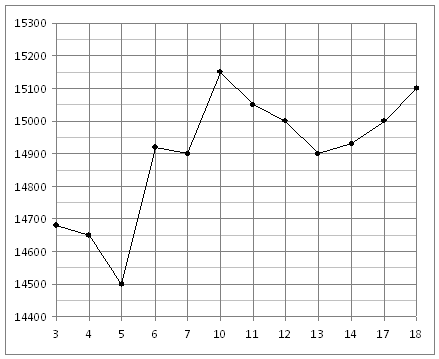 В3. В треугольнике  угол АВС  угол  С  равен 90°, угол А равен 30°, ВС=. Найдите АС.В4. Равносильны ли следующие уравнения: 6х+ 5= 3х-2     и    3х+7=0В5. Вычислите:.Часть С.С1.  Найдите значение выражения   . С2. Найдите корень уравнения а)    б)  2х + 1 –  6х – 1 – 3х = 9 в) = .С3.  а) Постройте график функции  , б) Определите характер монотонности этой функции в) Найдите область значений этой функции.  С4.  Решите неравенство: а)  ;    б) ()2х + 1  1 ;  в) ;    г)                                             С5. Решите уравнение а) ;      б)  +  = 3Полугодовая контрольная работа  по математике  для 10 класса.Вариант 2.Часть А.А1. Какая  функция  является убывающей?1) у = 2х+6;      3)    у =;   4) у = 7-3хА2. Вычислитеf(-2), если        1)-8;     2) 8;     3) 0;     4) -12.А3. Найдите  область  определения  функции  1) ( - ; +);         2)   (-);       3)  (0; 4,5);        4)  (- .А4.Если две плоскости имеют общую точку, то они      1) называются пересекающимися;
      2) пересекаются по прямой проходящей через эту точку;
      3) параллельны.А5. Через прямую и не лежащую на ней точку     1) проходит плоскость и притом только одна;
     2) проходит бесконечно много плоскостей;
     3) нельзя провести плоскость.Часть В. В1. Упростить выражение:   * В2 . На рисунке жирными точками показана среднесуточная температура воздуха в Бресте каждый день с 6 по 19 июля 1981 года. По горизонтали указываются числа месяца, по вертикали - температура в градусах Цельсия. Для наглядности жирные точки соединены линией. Определите по рисунку, сколько дней за указанный период температура была ровно . (1б)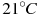 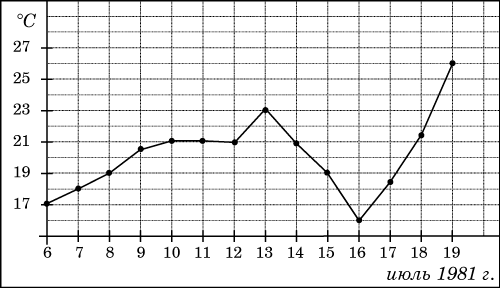 В3. В треугольнике  угол АВС  угол  С  равен 90°, угол А равен 30°, АС=. Найдите ВС.В4. Равносильны ли следующие уравнения: 3х+1 = 2х-2     и 3х+9=0В5. Вычислите:  - .Часть СС1. Найдите значение выражения   .  С2. Найдите корень уравнения а)  б)   5х – 14х – 1 + 3х + 1 = 66; в)  =.                   С3.  а) Постройте график функции  ,   б) Определите характер монотонности этой функции ,   в) Найдите область значений этой функции  С4.   Решите неравенство: а) ;  б) 71 – 3х  1;    в);   г) . С5.Решите уравнение а)    +  = 3